فرم نظر سنجی در مورد برنامه غذایی  و کیفیت غذا 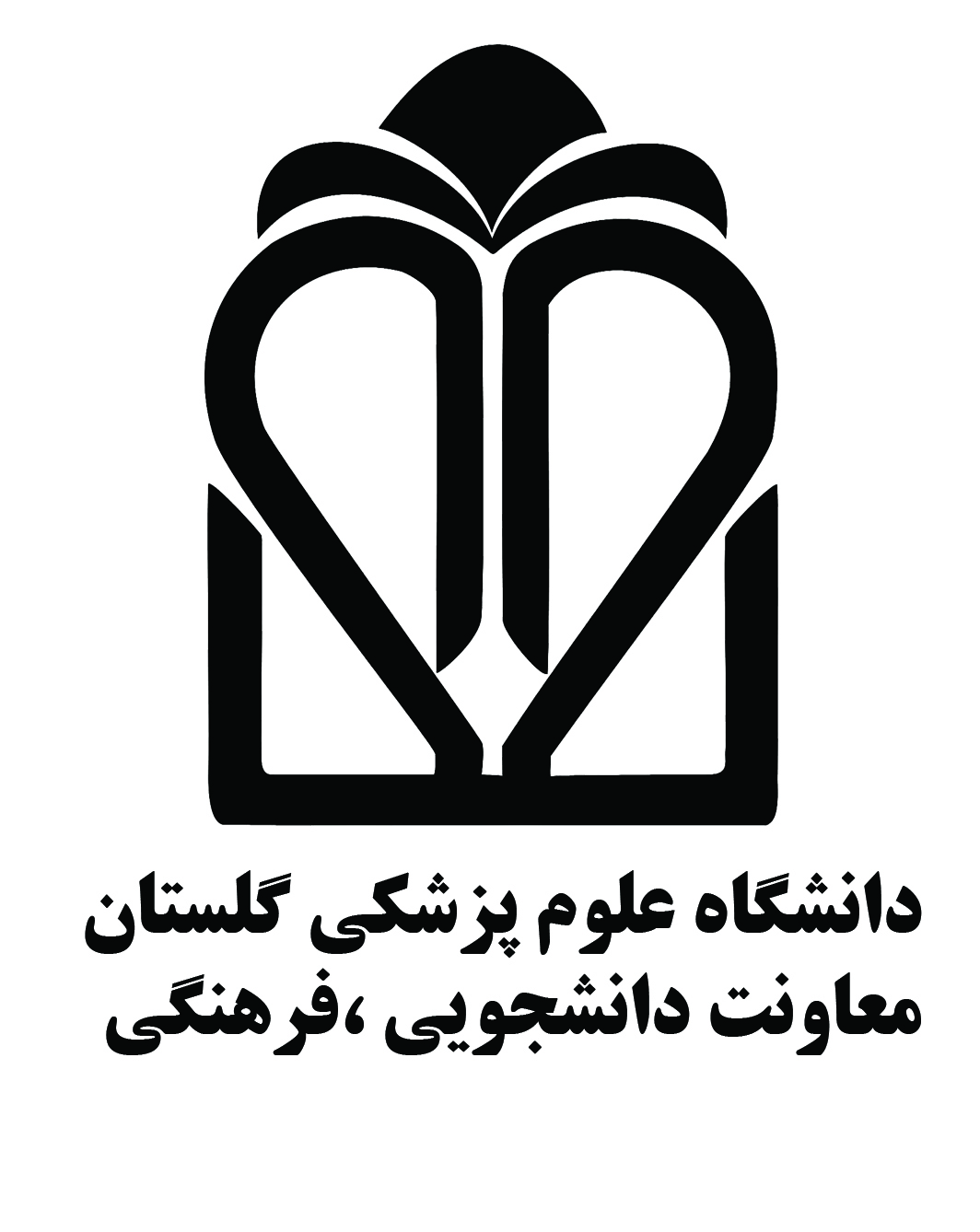 دانشجوی گرامی : 
با سلام و تحیات الهی ، اداره تغذیه دانشگاه در راستای اهداف خویش سعی در جلب مشارکت و نظر سنجی از دانشجویان را داشته و دارد. و با توجه به نتایج استخراجی هر نوع تغییر ممکن را در برنامه های آتی اعمال خواهد نمود. لذا مستدعی است نظرات سازنده خود را در فرم ذیل منعکس نمائید.با توجه به لیست غذاهای زیر ،حداکثر 6 مورد ناهار  و 5 مورد شام از غذاهائی را که بیشتر از همه علاقمند هستید را انتخاب نمائید .نظرتان در مورد  نان مصرفي  در وعده شام   :                          لواش                                                       قلاچ سبزی پلو با ماهی قزل آلا  + ترشی  درکدام وعده منظور شود            شام                                                             ناهار"اداره اموررفاه وتغذیه دانشجویی"                                                                                          " شورای امور صنفی دانشجویی  "موضوععالیخوبمتوسطضعیفنظر شما در خصوص سطح کیفیت غذاها در برنامه غذائی فعلی چیست؟نظر شما در خصوص کمیت غذاهای توزیع شده چیست؟وضعیت بهداشتی غذاخوری اعم از ظروف و ....چگونه است؟نظر شما درخصوص ارائه خدمات و سرویس دهی کارکنان غذاخوری وطرز برخورد ورفتار آن ها چگونه است؟نظر شما در خصوص وضعیت بهداشتی پرسنل از لحاظ لباس کار ،دستکش و ... چگونه است؟ردیفناهارگزینهردیفشامگزینه1چلو خورشت قیمه سیب زمینی  -بادمجان1خوراك كوفته2چلو جوجه کباب  + کره تک نفره2ماکارانی با گوشت چرخ کرده(یکهفته درمیان)3زرشک پلو با مرغ3كشك بادمجان4چلو کباب کوبیده4کنسرو لوبیا باقارچ+یکعددتخم مرغ(یکهفته درمیان)5چلو کباب کوبیده مرغ5دو عدد تخم مرغ  + گوجه+خیارشور+سيب زمینی خام6چلو خورشت قورمه سبزی6كنسروتن ماهی+ یکعددتخم مرغ(یکهفته درمیان)7رشته پلو باگوشت7کوکو سبزی + گوجه+خیارشور8چلو خورشت آلو گوشت8خوراک مرغ+سیب زمینی9زرشک پلو باگوشت9استامبولی پلو با گوشت چرخ کرده10عدس پلوبامرغ10عدس پلو باگوشت11سبزی پلو باگوشت چرخ کرده11خوراك لوبيا باگوشت12لوبیاپلو باگوشت چرخ کرده12كتلت+خيارشور+گوجه+آش رشته13چکدرمه13شنسل مرغ+سیب زمینی+سس+ماست14چلو خورشت آلو با مرغ14سبزي پلو باكنسرو تن ماهي+ترشي15خوراک کوبیده+دورچینيك نوبت درهفته زيتون دركنار يكي ز وعده های غذایی قرار خواهد گرفت.3وعده میوه درهفته(مجموع شام وناهار)میوه درنظر گرفته شده است.3وعده سوپ(ورمیشل،قارچ وجو)درهفته منظور خواهدشد.کنار هروعده غذا یی ماست یا دوغ قرار خواهد گرفت.يك نوبت درهفته زيتون دركنار يكي ز وعده های غذایی قرار خواهد گرفت.3وعده میوه درهفته(مجموع شام وناهار)میوه درنظر گرفته شده است.3وعده سوپ(ورمیشل،قارچ وجو)درهفته منظور خواهدشد.کنار هروعده غذا یی ماست یا دوغ قرار خواهد گرفت.